VPIS V 1. RAZRED ZA ŠOLSKO LETO 2024/25Obveščamo vas, da bo vpis v 1. razred za šolsko leto 2024/25 potekal v času med 12. in 16. februarjem 2024, na OŠ Šmarjeta.Vpis bo potekal v pisarni šolske svetovalne službe, po vnaprej določenem razporedu. S terminom vpisa boste starši seznanjeni z vabilom, ki ga boste prejeli po pošti.Prosimo vas, da se natančno držite vašega termina.Po pošti boste skupaj z vabilom prejeli tudi vprašalnik o otroku in soglasje obeh staršev o vpisu na OŠ Šmarjeta. Prosimo, da oba obrazca izpolnjena in podpisana prinesete s seboj na vpis. Obrazca morata podpisati oba starša.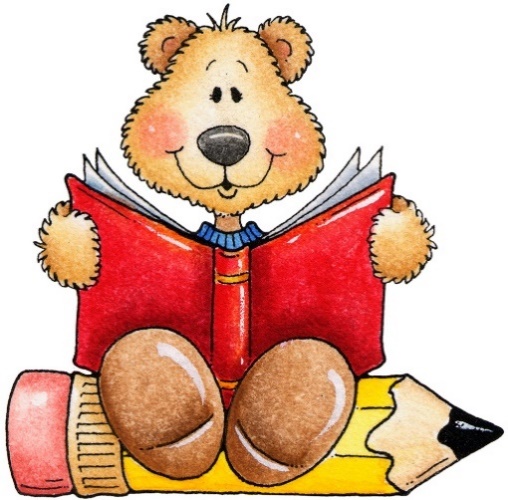 Za izpis VPISNEGA LISTA bomo potrebovali naslednje podatke:otrokov EMŠO,telefonske številke, na katerih ste dosegljivi, e-naslove obeh staršev.Na vpisu opozorite na morebitne otrokove posebnosti in v primeru, da razmišljate o odlogu všolanja.Razmislite o prijavi otroka na prehrano, vključitvi v jutranje varstvo, podaljšano bivanje in k neobveznemu tujemu jeziku – angleščini.Za morebitne dodatne informacije lahko pišete na lea.povse.skoda@os-smarjeta.si ali pokličete na tel. št.: 07/384-41-80.